ŚRODA 14.04.2021- KrasnaleTemat:  „Przybysze z kosmosu”Cele główne:− rozpoznawanie kierunku linii melodycznej,− rozwijanie wyobraźni i inwencji twórczej. Cele operacyjne:Dziecko:− wskazuje kierunek linii melodycznej,− wykonuje formę przestrzenną według własnego pomysłu.Rozwijane kompetencje kluczowe: − w zakresie rozumienia i tworzenia informacji,− matematyczne oraz kompetencje w zakresie nauk przyrodniczych, technologii i inżynierii,− osobiste, społeczne i w zakresie umiejętności uczenia się,− w zakresie świadomości i ekspresji kulturalnej.Środki dydaktyczne: piosenka Każdy chciałby być odkrywcą, tekst Bożeny Formy, mapa, globus, rymowanka Spotkanie z ufoludkiem, sylweta ufoludka, instrumenty perkusyjne, obrazki przedstawiające rakiety (kompletny i niekompletny), plastikowe butelki po napojach, folia samoprzylepna, papier kolorowy, nożyczki, klej, tekst opowieści ruchowej Wyprawa na nieznaną planetę, obrazki różnych przedmiotów (np. rakiet), napis rakieta, nagrania: melodii wolnej i melodii szybkiej, odtwarzacz CD, karty pracy – załączniki;Przebieg dniaSpotkanie z ufoludkiem – słuchanie rymowanki recytowanej przez Rodzica,  ilustrowanej sylwetą ufoludka- maskotki lub obrazka narysowanego przez dziecko. (załącznik1)Kolorowanie pól na wskazane kolory. Dziecko koloruje obrazek według podanego kodu. (załącznik 2)Ćwiczenia poranne – ćwiczenia tułowia „Wyjrzyj przez okienko”. Dziecko dobiera się w parę z rodzicem lub rodzeństwem. Stają bokiem naprzeciwko siebie, podają sobie wewnętrzne ręce i podnoszą je w górę, tworząc bramki. Wykonują kolejno skręt w stronę podniesionych rąk – wyglądają przez okienko – i wracają do postawy wyjściowej (stopy cały czas mają oparte o podłogę). Po kilku skrętach w jedną stronę podają sobie przeciwne ręce i wyglądają w drugą stronę.Słuchanie piosenki „Każdy chciałby być odkrywcą”. (załącznik 3)Rakiety kosmiczne – wykonywanie pracy przestrzennej z wykorzystaniem plastikowych butelek po napojach. Wykonywanie wymyślonych przez dzieci rakiet z wykorzystaniem plastikowych butelek po napojach (różnej wielkości), folii samoprzylepnej i papieru kolorowego, klej, nożyczki.Zabawy na świeżym powietrzu: zabawa Jak witają się ufoludki?- Rodzic  pokazuje, jak według niego mogą się witać ufoludki, a dziecko naśladuje jego propozycję. Np. łapią się za nosy, chwytają jedną ręką swój nos, a drugą – ucho witającego się z nimufoludka i kłaniają się razem. Dziecko pokazuje potem swoje propozycje.Ćwiczenia artykulacyjne Mowa kosmitów. Dziecko powtarza za Rodzicem grupy sylab, np.: zu, że, żo, ża, ży, żi, sza, szo, sze, szy, szu, szi, cza, czo, cze, czy, czu, czi...Tworzenie nazw mieszkańców poszczególnych planet (przez analogię do nazwy planety np. Ziemia – Ziemianie, Mars – Marsjanie). Rodzic podaje dziecku nazwę planety a dziecko podaje nazwę mieszkańców do niej.Liczenie obrazków każdego rodzaju. Zaznaczanie ich liczby według wzoru. Kolorowanie rysunku. (załącznik 4)ZAŁĄCZNIK 1Jestem Ufuś piegowaty,mam ubranko w srebrne łaty,a na głowie czułki dwa,skaczę lekko: hopsa, sa.Mieszkam sobie we wszechświecie,podróżuję w swej rakiecie.Przyjaciela zdobyć chciałem,więc na Ziemię przyleciałem.Zaprzyjaźnić chcę się z wami,choć jesteście jeszcze mali.Złego nic mi nie zrobicie?Czy bać muszę się o życie?Chętnie z wami porozmawiam.Przyjacielski ukłon składam.Ziemia piękną jest planetą,choć od mojej tak daleką.Poznać wasze chcę zwyczajei pozwiedzać różne kraje.• Rozmowa z dziećmi na temat: Czy w kosmosie można spotkać żywe istoty?https://www.youtube.com/watch?v=SugYveefcuY&t=2s – kosmiczna matematykaZAŁĄCZNIK 2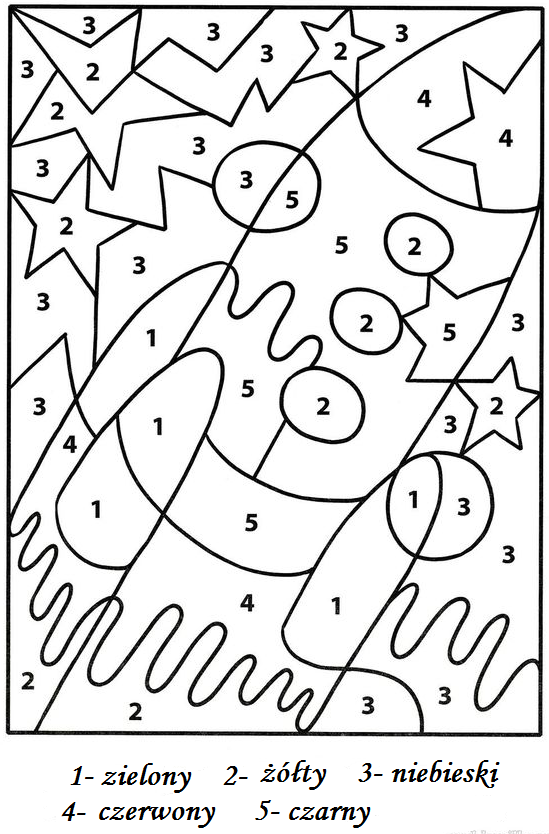 ZAŁĄCZNIK 3https://soundcloud.com/user-956760406/ka-dy-chcia-by-by-odkrywc-s-i?in=user-956760406/sets/odkrywam-siebie-bb-cd2 1.Znam już dobrze kraj nasz, Polskę, miasta, góry, morze. Byłem także w innych krajach – zwiedziłem Europę.Ref.: Chcę poznać cały świat: kontynenty, morza, oceany. A kiedy już na Ziemi wszystko zwiedzę, rakietą w kosmos polecę.II. Znam też inne kontynenty: Azję i Afrykę, a niedługo także zwiedzę ogromną Amerykę.Ref.: Chcę poznać cały świat…III. Będę pływał wielkim statkiem, latał samolotem, podróżował autokarem i jeździł autostopem.Ref.: Chcę poznać cały świat…Rozmowa na temat tekstu piosenki.− Kogo nazywamy odkrywcą?− Czym można podróżować?ZAŁĄCZNIK 4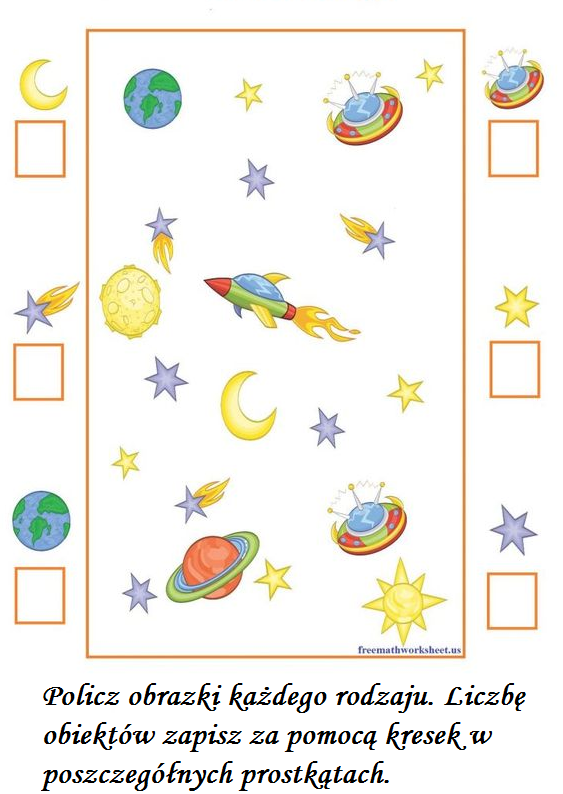 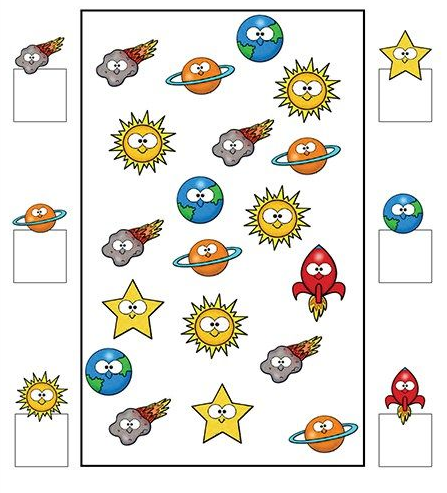 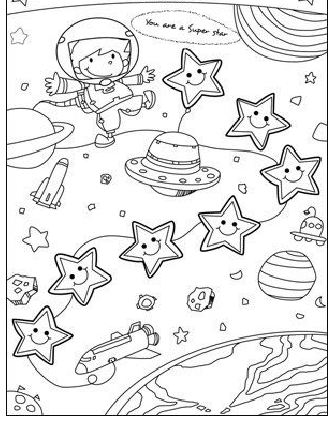 